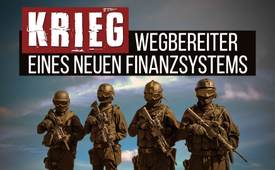 Krieg – Wegbereiter eines neuen Finanzsystems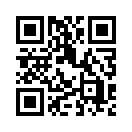 Unser Finanzsystem steht vor dem Zusammenbruch. Darum wird an der Einführung eines neuen Finanzsystems gearbeitet. Kann es sein, dass der Krieg zwischen Russland und der Ukraine uns von diesen wichtigen Vorgängen im Hintergrund ablenken soll?Nach dem Einmarsch russischer Truppen in die Ukraine wurde Russland mit nie dagewesenen Sanktionen belegt und die Ukraine in unglaublichem Ausmaß mit Waffen versorgt. Russland warnte daher bereits im April 2022 vor einer direkten Konfrontation mit der Nato, was den dritten Weltkrieg bedeuten würde. Um dies richtig einordnen zu können, ist es nach Ansicht des Finanz- und Wirtschaftsexperten Ernst Wolff daher unerlässlich, die treibenden Kräfte hinter dieser Entwicklung zu verstehen. 
Laut Wolff steht unser Finanzsystem durch die unersättliche Gier der Finanzelite vor dem Zusammenbruch und ist in seiner jetzigen Form nicht überlebensfähig. Darum arbeiten die Eliten bereits seit Jahren an einem neuen Finanzsystem und in dieser Situation sei Krieg genau das, was ihnen nützt. Einerseits stimuliert Krieg die Entwicklungen, die für einen Neustart des Finanzsystems nötig wären. Dies sind z.B. massiv ansteigende Staatsverschuldungen, eine extreme Inflation und letztlich der Zusammenbruch der Währungen, wofür man dann den Krieg verantwortlich machen kann. Gleichzeitig puschen die immensen Ausgaben für Rüstung und Wiederaufbau die Finanzmärkte und erhöhen die Kreditnachfrage, wovon wiederum die Groß-banken der Wallstreet profitieren. Krieg ist deshalb das ideale Ablenkungsmittel, das die Bevölkerung in die Irre führt, falsche Feindbilder schafft und die eigentlichen Strippenzieher im Dunkeln lässt. 

Ernst Wolff sieht aber dennoch die Chance für eine historische Wende. Denn infolge der vielen Krisen hat sich jetzt ein Zeitfenster eröffnet, in der Aufklärung auf fruchtbaren Boden trifft.von hag.Quellen:https://krisenfrei.com/the-wolff-of-wall-street-spezial-agenda-2021-ein-https://krisenfrei.com/the-wolff-of-wall-street-spezial-agenda-2021-ein-neues-geldsystem/
www.konjunktion.info/2017/12/finanzsystem-warum-ein-krieg-benoetigt-wird/
www.geocities.ws/films4/billgatesherrderdaten.htm
www.youtube.com/watch?v=0o2wHC7Wrxg
www.extremnews.com/berichte/zeitgeschichte/a37d18b76642da2

Zitat:
www.youtube.com/watch?v=IfsYaldMoQYDas könnte Sie auch interessieren:---Kla.TV – Die anderen Nachrichten ... frei – unabhängig – unzensiert ...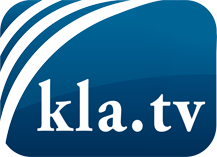 was die Medien nicht verschweigen sollten ...wenig Gehörtes vom Volk, für das Volk ...tägliche News ab 19:45 Uhr auf www.kla.tvDranbleiben lohnt sich!Kostenloses Abonnement mit wöchentlichen News per E-Mail erhalten Sie unter: www.kla.tv/aboSicherheitshinweis:Gegenstimmen werden leider immer weiter zensiert und unterdrückt. Solange wir nicht gemäß den Interessen und Ideologien der Systempresse berichten, müssen wir jederzeit damit rechnen, dass Vorwände gesucht werden, um Kla.TV zu sperren oder zu schaden.Vernetzen Sie sich darum heute noch internetunabhängig!
Klicken Sie hier: www.kla.tv/vernetzungLizenz:    Creative Commons-Lizenz mit Namensnennung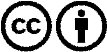 Verbreitung und Wiederaufbereitung ist mit Namensnennung erwünscht! Das Material darf jedoch nicht aus dem Kontext gerissen präsentiert werden. Mit öffentlichen Geldern (GEZ, Serafe, GIS, ...) finanzierte Institutionen ist die Verwendung ohne Rückfrage untersagt. Verstöße können strafrechtlich verfolgt werden.